Памятка для родителей: «Задачи сенсорного развития детей 4-5 лет»Подготовил: воспитатель МБДОУ«Излучинский ДСКВ «Сказка»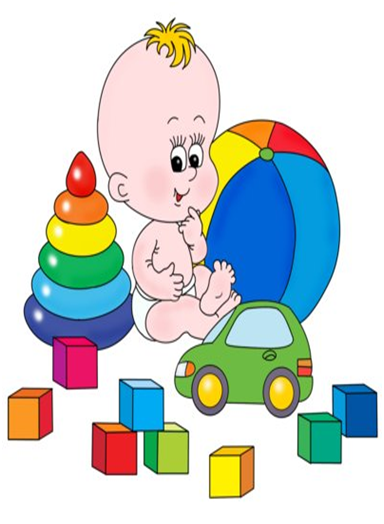                                           Излучинск ,2017 «Самые далеко идущие успехи науки и техники рассчитаны не только на мыслящего, но и на ощущающего человека».                                                                                            Б. Г. АнаньевОсновой умственного воспитания является сенсорное воспитание и обогащение чувственного опыта ребенка, формирует его представления о свойствах и качествах предметов.Сенсорное воспитание (от латинского sensus – это «чувство», «ощущение», «восприятие», предполагает формирование у ребенка процессов восприятия и представлений о внешних свойствах предметов их форме, цвете, величине, положении в пространстве, а так же запахе и вкусе.Значение сенсорного воспитания велико:1. это основа для интеллектуального развития;2. оно упорядочивает хаотические представления ребенка об окружающем мире;3. оно развивает наблюдательность, внимание;4. готовит ребенка к реальной жизни;5. позитивно влияет на эстетическое чувство;6. обеспечивает усвоение сенсорных эталонов;7. обеспечивает овладение навыками учебной деятельности;8. влияет на расширение словарного запаса;9. влияет на развитие зрительной, слуховой, моторной, осязательной и других видов памяти.Задачи сенсорного развития детей 4-5 лет:• обогащение сенсорного опыта детей при ознакомлении с широким кругом предметов и объектов, новыми способами их обследования;• совершенствовать восприятие детей путем активного использования всех органов чувств;• поддерживать попытки самостоятельно обследовать предметы, используя знакомые новые способы; сравнивать, группировать и классифицировать предметы;• развивать умение использовать эталоны как общественно обозначенные свойства и качества предметов (цвет, форма, размер, вес и т. п.); подбирать предметы по 1-2 качествам (цвет, размер, материал и т. п.).Сенсорное развитие детей осуществляется в:• режимные моменты;• совместной деятельности;• организованной образовательной деятельности.Кроме того, использование разнообразных видов игр на сенсорное развитие детей:1. игры на развитие тактильных ощущений:«Поймай киску», «Угадай на ощупь», «Чудесный мешочек» «Что внутри?»2. игры на развитие слухового восприятия:«Определи на слух», «Что поет?», «На чем играю?»3. игры на развитие зрительного анализатора и мыслительных процессов:«Найди цвет», «Художники», «Бусы», «Заплатки», «Составь из частей»Таким образом, сенсорное развитие детей, с одной стороны, составляет фундамент умственного развития ребенка, а с другой – имеет самостоятельное значение, так как полноценное восприятие необходимо для успешного обучения ребенка в детском саду и школе.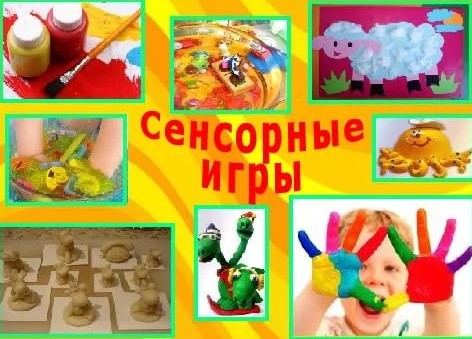 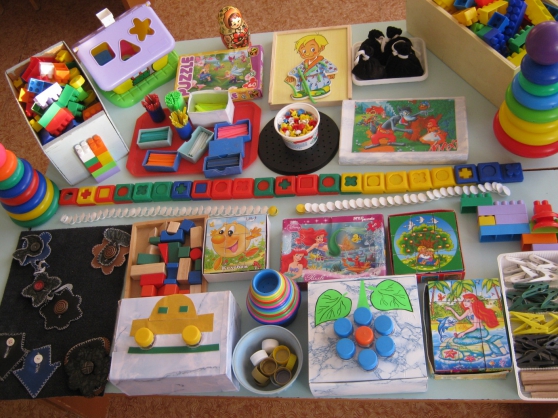 